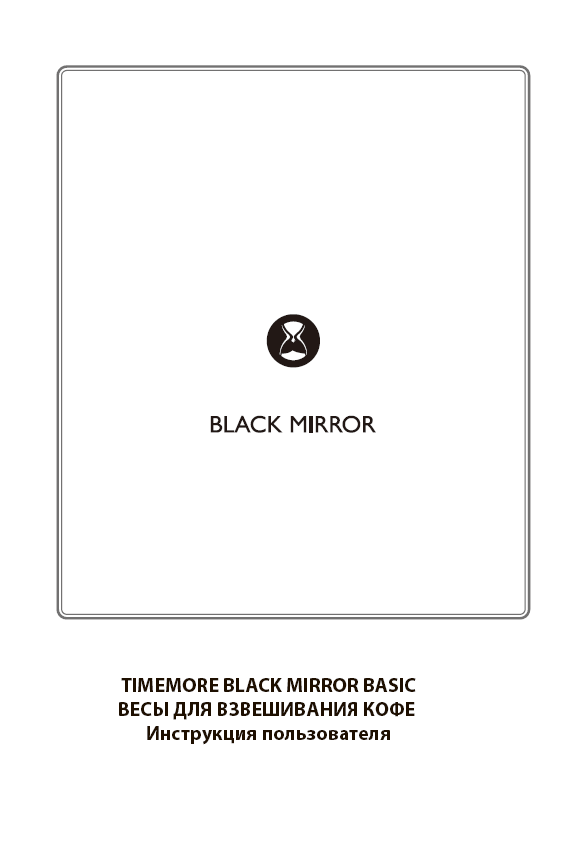 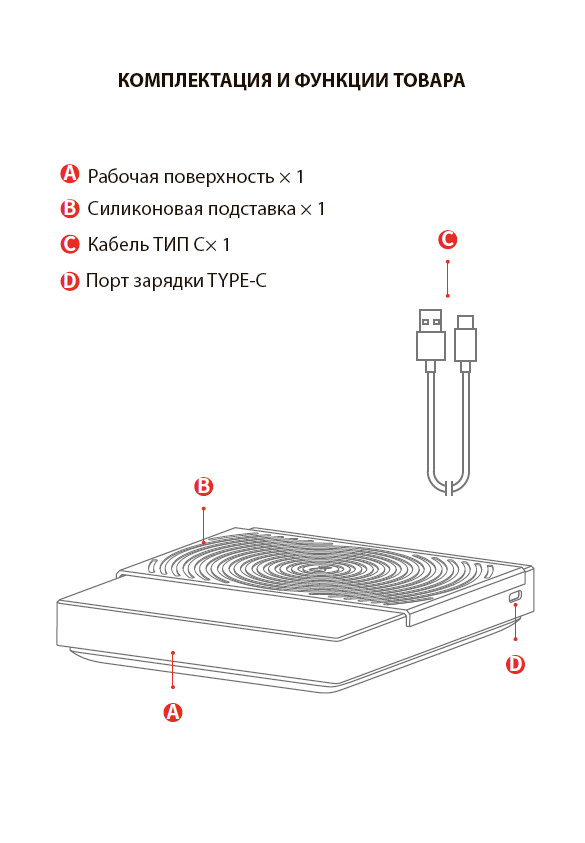 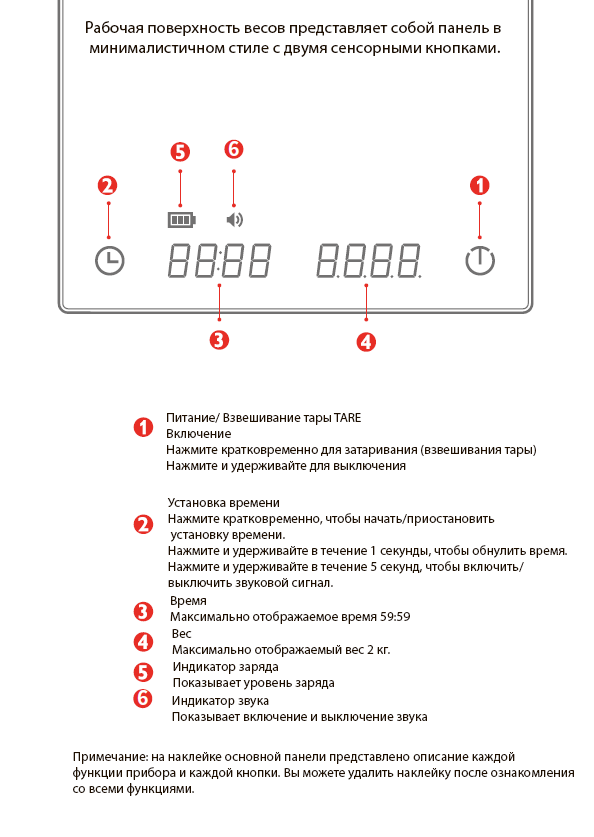 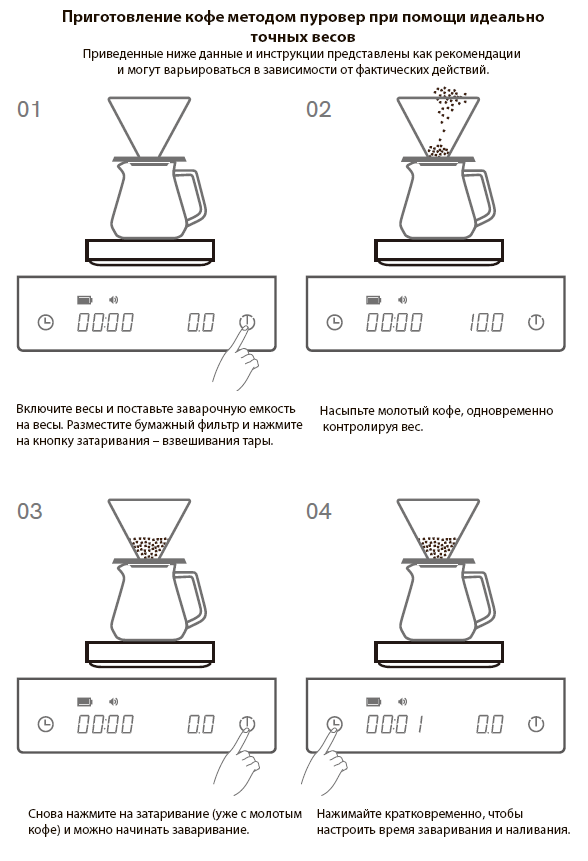 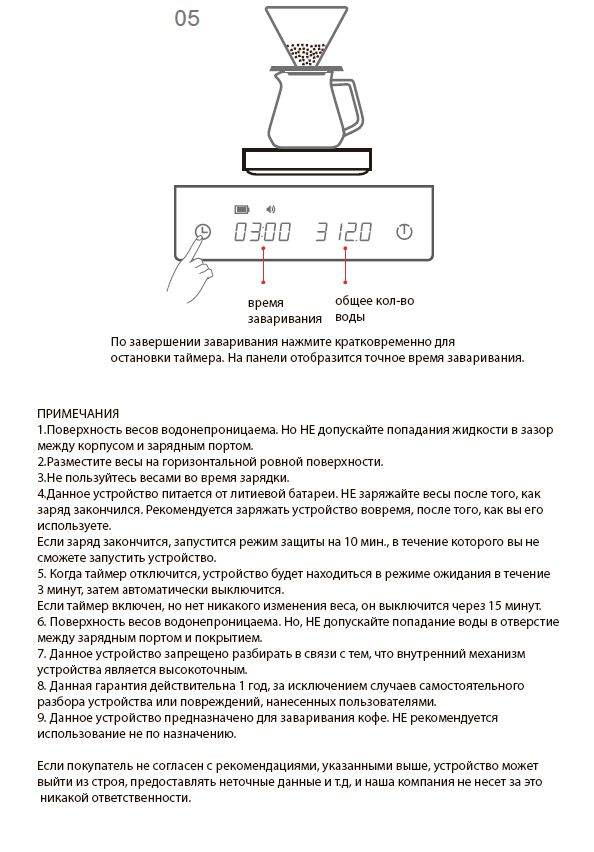 СПЕЦИФИКАЦИЯНаименование товара: весы для взвешивания кофе TIMEMORE BLACK MIRROR BASIC панель для взвешивания кофе.Диапазон измерения: 0,5 г-2000 гТемпература хранения: от -10℃ до 55℃Температура применения: на поверхности -10℃ - 60℃, с использованием силиконовой подставки -20℃ - 100℃.Режим работы кнопок: сенсорное касание (отсутствие необходимости сильного нажатия)Дополнительный индикатор: встроенный звуковой сигналАккумуляторная батарея: встроенная литий-ионная перезаряжаемая стандартная батарея 1600 mAh. Напряжение: 3.7 В.  Диапазон напряжения: 3.4 В - 4.25 ВЗарядное устройство: кабель 5V DC/1A TYPE-C Встроенная интеллектуальная система контроля заряда батареи. Адаптер не входит в комплект поставки.Тип адаптера: 220 VAC / 110 VACВыход: 5V/2АНаименование товара: весы для взвешивания кофе TIMEMORE BLACK MIRROR Basic панель для взвешивания кофеКомплект поставки: весовая панель, кабель зарядного устройства, силиконовая подставка, Инструкция пользователя.Производитель: TIMEMORE Coffee Equipment CO Ltd., Шанхай, Гарантия: 1 годАдрес: Lukoucun 827, #Frengcheng Town, Fengxian District, Shanghai, ChinaСайт: www.timemore.com,  тел: 400-684-0200